Муниципальное бюджетное дошкольное образовательное учреждение детский сад комбинированного вида № 24Занятие по ознакомлению с окружающим в старшей группе«Радуга – Дуга»Подготовила : Чечётина Ю.В.2014г.Программное содержание: Познакомить детей с атмосферным явлением радугой, раскрыть причину ее появления (отражение, преломление и разложение солнечного света - спектр).Закрепить цвета спектра, их последовательность. Развивать любознательность, память.Вызвать желание участвовать в экспериментальной деятельности.Материал к занятию: Слайд – презентация «РАДУГА - ДУГА», зеркало, миска с водой, ватман, фланелеграф,  картонный круг разделённый на 7 частей (цвета радуги), прикреплённый к маленькому вентилятору, настольная лампа.Ход занятия:  Воспитатель предлагает детям отгадать загадку Это редкое явление,
Всех приводит в изумление.
Над землёй, небесный мост
После дождика подрос.
Волшебство семи цветов,
Разноцветных семь подков
Изогнулись над планетой,
И короновали лето.
Отвести глаз не могу,
Я смотрю на...
(Радугу).-Правильно радуга. Молодцы загадку отгадали.Ребята, а кто видел радугу? Когда это бывает? В сухую или жаркую погоду, во время или после дождя?-Ребята радугу можно увидеть не только летом, но и зимой, и даже ночью. (1слайд)  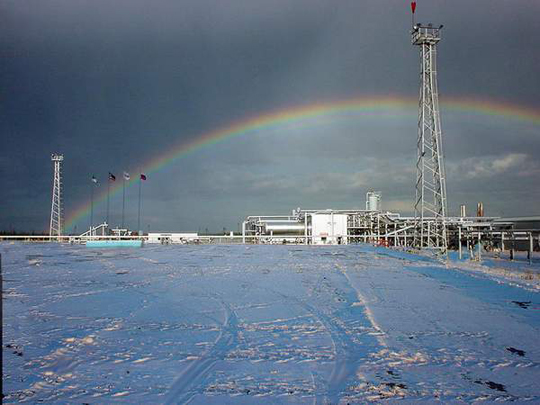 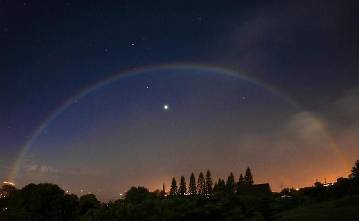 -Радугу можно наблюдать только тогда, когда одновременно идет дождь и светит солнце как часто бывает во время  летних ливней, если ты находишься между дождем и солнцем, светящим у вас за спиной. (3 слайд) 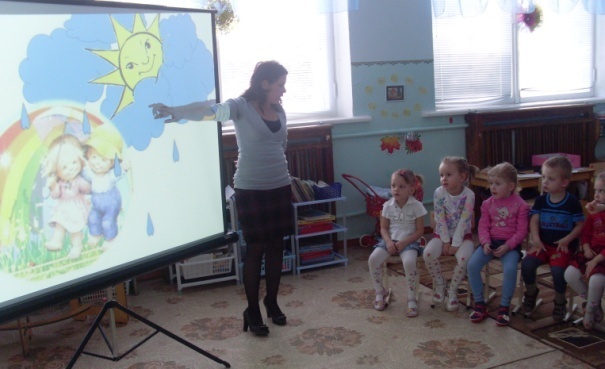 -Ребята, а кто знает, сколько у радуги цветов? И какого они цвета?  (ответы детей) Посмотрите (4 слайд)  солнечный свет не белый как мы его видим, солнышко посылает свои лучи, которые попадая на капельки дождя, создают спектр.А спектр состоит из семи цветов: красный, оранжевый, желтый, зеленый, голубой, синий и фиолетовый. (5 слайд).  Посмотрите ,я сейчас раскручу наш цветной круг, что с ним произошло? 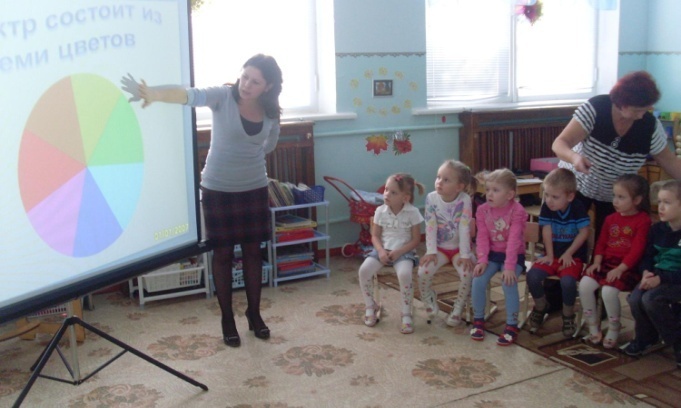 Цвета слились в белое пятно.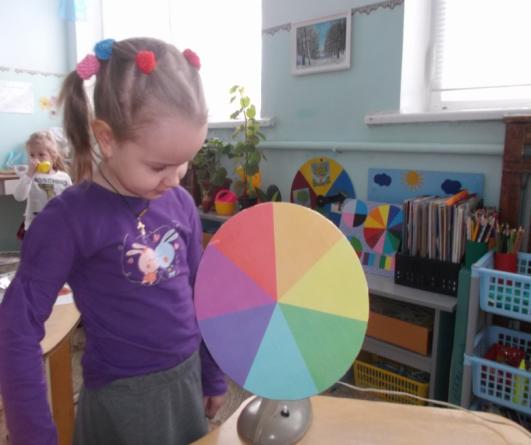 Ребята,  а давайте вспомним с вами  чистоговорку,  для легкого запоминания цветов радуги:» Каждый Охотник Желает Знать Где Сидит Фазан»Ребята, а давайте с вами немножко отдохнем и поиграем:Проводится физминутка.Ребята, а вы хотите прямо сейчас увидеть радугу?Наполните нашу ванночку водой, поставьте ее на самое солнечное место и опустите в неё зеркало, прислонив его к краю, чтобы оно не сползло. Поворачивайте зеркало так, чтобы на него падал солнечный свет и свет лампы, пока на листе не появится отражение,  настоящая радуга.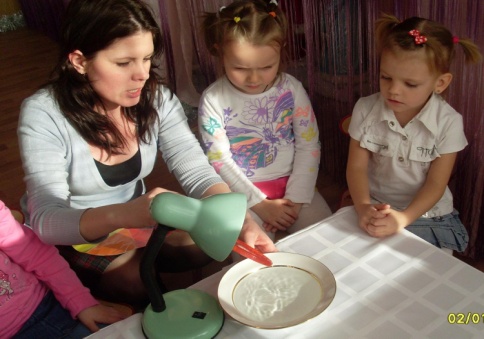 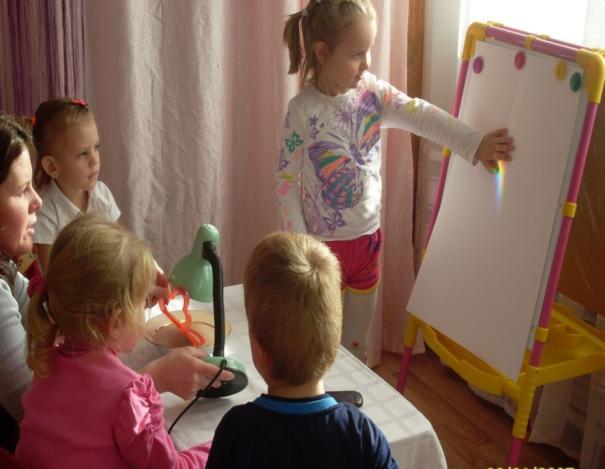 Радуга в небе весеннем висела,
Весело с неба на землю смотрела.
Радостно мы улыбались в ответ:
-Радуга-радуга, цвет-пересвет.
Радуга в небе недолго висела,
С неба на землю недолго смотрела:
Растаяла…
Что же на память она всем
Оставила?
Красные маки,
Жёлтые песок,
Зелёные зажёгся
На ветке листок.
Жук фиолетовый
Греет бока.
Синяя плещет
Река в берега.
Оранжевым солнцем
Согреты леса.
А у скворца
Голубые …глаза.
Автор: В.СтепановТеперь вы как волшебники можете создавать радугу дома.Здравствуй, радуга-дуга, 
Разноцветный мостик!
Здравствуй, радуга-дуга! 
Принимай нас в гости. 
Мы по радуге бегом 
Пробежимся босиком. 
Через радугу-дугу
Перепрыгнем на бегу. 
И опять бегом, бегом 
Пробежимся босиком.Дети выполняют поклон.
рисуют в воздухе дугу, разводят руки в стороны.
Вновь выполняют поклон.
Идут по кругу, взявшись за руки.
Бегут по кругу друг за другом, 
высоко поднимая колени.
Встают лицом в круг, делают четыре прыжка на носках.
Делают еще четыре прыжка на носках.
Бегут по кругу друг за другом, 
высоко поднимая колени.